      Всі фінансові операції відділу освіти, фізичної культури та спорту ви можете відстежувати на  порталі E-data, або користаючить посиланням ТУТ   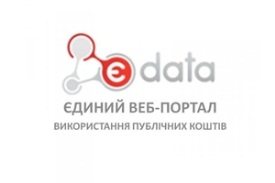       Всі закупівлі, загальною сумою понад 3 тис.грн., проходять через систему електронних торгів "Прозорро". Інформацію можете отримати на сайті, або користаючись посиланням ТУТ. 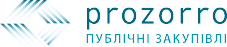 Код  ЄДРПОУ відділу освіти, фізичної культури та спорту Бершадської РДА 02141294